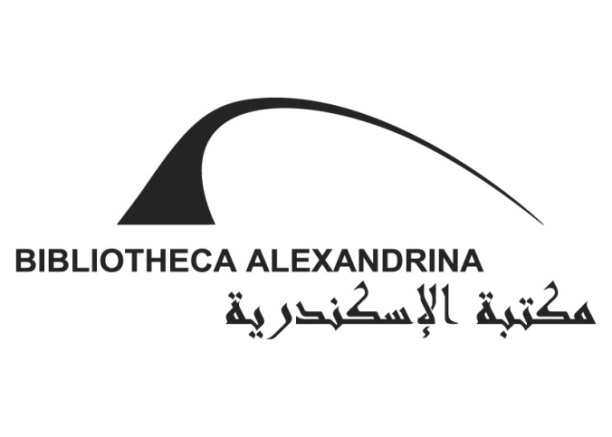 مهرجان الصيف الدولي الثالث عشر من 30 يوليو 2015  حتى 4 سبتمبر 2015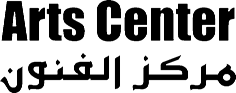 الخميس، 30 يوليو	موسيقى: حفل افتتاح مهرجان الصيف الثالث عشرحفل الفنانة "أنغام"المسرح المكشوف – 30‚8 مساءً – التذكرة "جلوس": 200، 150 جنيهًا، "وقوف": 75 جنيهًا. مطربة وممثلة مصرية من أشهر وأنجح المطربات بمصر والعالم العربي، نالت  الكثير من الجوائز حيث حصلت علي جائزة التمييز والإبداع عن ألبوم "نفسي أحبك"، وجائزة صوت الحب في مهرجان الإسكندرية، وجائزة أفضل مطربة من شبكة Art، كما أطلق عليها البعض لقب "مطربة مصر الأولى"، و لُقبت أيضاً بلقب "ملكة الرومانسية".الجمعة، 31 يوليو	موسيقى: حفل فريق "بلاك تيما"المسرح المكشوف – 30‚8 مساءً – التذكرة: 50 جنيهًا.تأسس الفريق عام 2004، ويتكون الفريق من أمير صلاح الدين ومحمد عبده وأحمد بحر ، ويعتمد على الموسيقى الجنوبية ذات الإيقاع الخماسي والموسيقى الغربية مثل الريجية والجاز والهيب هوب. حصل على العديد من الجوائز الجماهيرية، مثل جائزة "الميما" كأحسن فريق غنائي في الشرق الأوسط، وجائزة مؤسسة أخبار اليوم وأخبار النجوم كأحسن فريق غنائي لعام 2012السبت، 1 أغسطسموسيقى: أوركسترا مكتبة الإسكندريةحفل منوعات موسيقيةصوليست فيولينة وقيادة خالد الشويخالمسرح المكشوف – 30‚8 مساءً – التذكرة: 20 جنيهًا.قدم الأوركسترا منذ إنشائه 2002 ما يزيد على أربعمائة حفلاً مختلفاً ما بين الموسيقى الكلاسيكية والعربية والموسيقى الخفيفة المصرية والعالمية، كما قدم العديد من الأعمال الكلاسيكية العالمية لأول مرة بمصر. وقد استضاف خلال تلك الفترة عددا كبيرا من القادة و الصوليستات و الفرق المصرية والعالمية،  كما شارك في العديد من المهرجانات في دول أوروبا و الدول العربية. و قد تم إصدار عدد كبير من الأسطوانات المدمجة للأوركسترا تضم أعمالا كلاسيكية و مؤلفات مصرية و أوبرات، بالإضافة إلي الأدوار العشرة سيد درويش بتوزيع أوركسترالي.الأحد، 2 أغسطسموسيقى: حفل الفنانة "شيرين يحيى"المسرح المكشوف – 30‚8 مساءً – التذكرة "جلوس": 40 جنيهًا، "وقوف": 30 جنيهًا.مطربة مصرية شاركت ببرنامج "ستار أكاديمي" الموسم العاشر، تقدم مجموعة من أشهر أغاني الفنانة "نجاة"، الفنانة "وردة" وكوكب الشرق "أم كلثوم"الاثنين، 3 أغسطسموسيقى: حفل فريق "سيتي باند"المسرح المكشوف – 30‚8 مساءً – التذكرة: 20 جنيهًا.سيتي باند  فريق مكون من ستة أفراد تم تأسيسه سنه 2007، وقام بتكوينه المطرب "وائل عامر" ، هدفهم الأساسي أن ينقلوا مشاكل الشارع المصري والعربي ومشاكل الشباب بشكل ساخر.الثلاثاء، 4 أغسطسموسيقى: حفل فريق "المصريين"المسرح المكشوف – 30‚8 مساءً – التذكرة: 35 جنيهًا.فرقة المصريين فرقة غنائية مصرية، كونها الموسيقي هاني شنودة عام 1977، كتب لهم كبار الشعراء، مثل صلاح جاهين. وكان يعج الفريق الأبرز في السبعينيات والثمانينيات وتقدم الفرقة بمشاركة الفنانة إيمان يونس مجموعة من أبرز أغانيها ومنها: “ماشية السنيورة”، و”ماتحسبوش يا بنات”، و”علمونى عنيك”، و”بنات كتير”.الأربعاء، 5 أغسطس موسيقى: حفل الفنان "محمد محسن"المسرح المكشوف – 30‚8 مساءً – التذكرة: 50 جنيهًا.محمد محسن مطرب وملحن مصري، تميز بالغناء العربي التراثي حيث قدم روائع الفنان سيد درويش والموسيقار محمد عبد الوهاب من خلال تقديم أعمالهما وألحانهما بشكل متجدد. كما قدم مسرحية "حكايات الناس في ثورة 1919"، وحصل علي جائزة أفضل مطرب عربي في مهرجان "جوردان آووردز" نوفمبر 2012.الخميس، 6 أغسطسموسيقى: حفل فريق "زاجل"المسرح المكشوف – 30‚8 مساءً – التذكرة: 20 جنيهًا.تأسس فريق زاجل الغنائي في 2012 بمبادرة من مؤسس الفريق شهاب عزت. يقدم "زاجل" بأسلوب الكورال توزيعات جديدة لبعض أشهر أعمال التراث الغنائي العربي ومنها الموشحات الأندلسية و تراث الأخوين رحباني في توزيع يعتمد علي تحقيق الهارموني في أداء الكورال باعتماد رئيسي علي الصوت البشري بمصاحبة آلات موسيقية محدودة.الخميس، 6 أغسطس مسرح: العرض المسرحي "الأيام السبعة"اخراج: اسلام عوضفرقة صوت الشرق للفنونالمسرح الصغير – 30‚8 مساءً – التذاكر: 15جنيهًا، 10 جنيهات للطلبة.يناقش العرض اثار الاستعمار الغربي للمجتمعات العربية الشرقية والاسباب الواهية التي تستخدم كذريعة للتدخل والاحتلال الفكري والمادي الذي يتم  بجانب سبب نجاح هذه الأسباب نتيجة للتفكك والضعف والخوف من المجهول مع اقتناع البعض بصحه هذه الأسباب كذريعة للاحتلال ويتم طرح ذلك من خلال قصه ساخرة في إطار من الكوميديا السوداء.الجمعة، 7 أغسطسسينما: أفلام روائية القصيرة من بولنداقاعة المحاضرات – 00‚7 مساءً – الدخول مجانًا.مجموعة من الأفلام الروائية من إنتاج عام 2012 وإصدار مؤسسة السينما بكراكوف.الجمعة، 7 أغسطسموسيقى: حفل "أيامنا الحلوة"رؤية و قيادة محمد عثمانالمسرح المكشوف – 30‚8 مساءً – التذكرة "جلوس": 50 جنيهًا.تأسست فرقة أيامنا الحلوة سنة 2003، تحت قيادة المايسترو محمد عثمان، تتكون فرقة أيامنا الحلوة من المايسترو ومساعد المايسترو و 17 مطرب ومطربة. تقدم الأغاني المصرية بداية من التراث حتى الوقت الحاضر وتقدم العديد من الألوان الغنائية مثل الوطني والرومانسي والشعبي والمونولوج. السبت، 8 أغسطسموسيقى: حفل الفنانة "كاميليا جبران"المسرح الكبير – 30‚8 مساءً – التذكرة: 75، 50 جنيهًا.مطربة وملحنة فلسطينية، وفي القدس ولمدة عشرين عاماً كانت كاميليا جزءاً من فرقة "صابرين" الفلسطينية والمؤدي الصوتي الأول للفرقة ولاعبة العود والقانون وبعض الأدوات الموسيقى الشرقية الأخرى، حيث مثلت كاميليا وفرقتها "صابرين" صوت المقاومة والصراع من أجل الحرية. ثم اتجهت إلى أساليب موسيقية مختلفة حيث قامت بتلحين وغناء قصائد لشعراء عرب، بينهم سلمان مصالحة، حسن النجمي وآخرون.الأحد، 9 أغسطس	موسيقى: حفل فريق "كايروكي"المسرح المكشوف – 30‚8 مساءً – التذكرة: 50 جنيهًا.فريق روك غنائي مصري مكون من خمسة أفراد  يقدم أغانيه باللهجة المصرية. تأسس عام 2003. اسم كايروكي مزيج من الكلمتين Karaoke وCairo وهو يعبر عن أنهم يغنون عن واقع شباب مصر. حققت أغانيهم نجاحًا كبيرًا حيث أن الشباب المصري استطاع أن يجد نفسه فيها لأنها أقرب إلى واقعهم وتفكيرهم من غيرها من الأغاني. كان لهذا النجاح أثر كبير على المشهد الغنائي المصري لأنهم أبرزوا نوع مختلف من الغناء العربي، الأمر الذي ألهم فنانين آخرين أن يغنوا هذا النوع من الأغاني.الاثنين، 10 أغسطسمسرح: ستاند أب كوميدي "ذا كوميدي بنش"المسرح المكشوف – 30‚8 مساءً– التذكرة: 40 جنيهًا."ذا كوميدي بنش" مجموعة مكونة من ثلاث ممثلين كوميديا من الإسكندرية  أحمد الهريدي، محمد جمال الدين (جيمي) وعلاء الشيخ (المواطن مصري)، هدفهم إحياء ونشر ثقافة "الستاند أب كوميدي" بمدينة الإسكندرية. قدموا عرضين بمكتبة الإسكندرية "كوميديا 101" و"جمهورية الكوميديا".الثلاثاء، 11 أغسطس موسيقى: ليلة موسيقى إفريقيةفريق "هاي دام"المسرح المكشوف – 30‚8 مساءً– التذكرة: 20 جنيهًا.فرقة موسيقية تقدم موسيقى ذات طابع إفريقيالأربعاء، 12 أغسطس مسرح: العرض المسرحي التونسي "غربان"إخراج: سيف الدين الجلاصيإنتاج: فني رغمًا عنيالمسرح المكشوف – 30‚8 مساءً– التذاكر: 15جنيهًا، 10 جنيهات للطلبة.عرض فنّي فرجوي مركب (installation) ،يجمع  بين التعبير  الدرامي مرورا بالفن التشكيلي، وممزوجاً بالرقص المعاصر.الخميس، 13 أغسطسسينما: أفلام تسجيلية قصيرة من بولنداقاعة المحاضرات – 00‚7 مساءً – الدخول مجانًا.مجموعة من الأفلام التسجيلية من إنتاج عام 2012 وإصدار مؤسسة السينما بكراكوف.الخميس، 13 أغسطسموسيقى: حفل الفنان "علي الحجار"، بمصاحبة أوركسترا مكتبة الإسكندريةالمسرح المكشوف – 30‚8 مساءً – التذكرة "جلوس": 50 جنيهًا، "وقوف": 40 جنيهًا.مطرب  مصري أشتهر بقوة ونقاء الصوت. قدم العديد من الأغاني لأهم شعراء مصر والعالم العربي أمثال صلاح جاهين، عبد الرحمن الأبنودي، سيد حجاب وغيرهم، كما غنى من الحان أهم وأشهر الملحنين مثل بليغ حمدي وسيد مكاوي. أشتهر علي الحجار بغناء تترات المسلسلات و من ثم اصبح الفنان المصنف رقم واحد لهذه النوعية من الاغنيات بما يمتلكه من قدرة صوتية لها ابعاد درامية مثلما وصفه العديد من النقاد الموسيقيين كما شارك بالتمثيل والغناء في العديد من المسرحيات الغنائية. الجمعة، 14 أغسطس موسيقى: حفل فريق "جدل"المسرح الكبير – 30‚8 مساءً – التذكرة 50 جنيهًا، 75 جنيهًا.جدل هي فرقة موسيقى روك عربية أردنية قام محمود الردايدة (مؤلف موسيقي، عازف جيتار و منتج موسيقي) بتشكيلها في عام 2003. تعد جدل من أولى فرق الروك العربي في المنطقة، حيث بدأت طريقها باعادة توزيع أغنية "كل ما أقول التوبة" للفنان الراحل عبد الحليم حافظ وذلك بأسلوب الروك الخاص بفرقة جدل. تميزت فرقة جدل من خلال عروضها الحية التي حطمت كافة الحدود والتحديات حيث جمعت بين عشاق الموسيقى العربية وموسيقى الروك وأثبتت أن الموسيقى لا تعتمد فقط على اللغة أو اللهجة أو الخلفية الثقافية، بل على جمالية الموسيقى المؤداة وصدق كلماتها.جدل هي فرقة موسيقى "الروك عربي" الأردنية قام محمود الردايدة (مؤلف موسيقي، عازف جيتار و منتج موسيقي) بتشكيلها في عام 2003. تعد جدل من أولى فرق الروك العربي في المنطقة، حيث بدأت طريقها باعادة توزيع أغنية "كل ما أقول التوبة" للفنان الراحل عبد الحليم حافظ وذلك بأسلوب الروك الخاص بفرقة جدل. وكانت هذه الخطوة بمثابة جذب المستمعين لأسلوب الروك العربي المبتكر. قامت الفرقة باصدار عدة أغنيات منفردة منها أغنية "سلمى" من تأليف وكلمات محمود الردايدة والتي حققت نجاحاً باهراً في الأردن.

تميزت فرقة جدل من خلال عروضها الحية. التي حطمت كافة الحدود والتحديات حيث جمعت بين عشاق الموسيقى العربية وموسيقى الروك وأثبتت أن الموسيقى لا تعتمد فقط على اللغة أو اللهجة أو الخلفية الثقافية، بل على جمالية الموسيقى المؤداة وصدق كلماتها. 

قامت فرقة جدل باصدار ألبومها الأول "Arabic Rocks " يتكون الألبوم من 14 أغنية بأسلوب الروك العربي الخاص بفرقة جدل.

تم اصدار الألبوم الثاني لجدل "الماكينه" في 29\12\2012 تكون من 10 أغاني من تأليف وكلمات محمود الردايدة وأداء أحمد زعبي: غناء، محمود ردايده: غناء قيتار وكيبورد، بدر هلالات: مؤثرات صوتية وكيبورد، أمجد شحرور: بيس جيتار، عمّار عرابي: درمز.السبت، 15 أغسطس موسيقى: حفل "فتحي سلامة" مع "إلينوار"المسرح المكشوف – 30‚8 مساءً– التذكرة "جلوس": 40 جنيهًا، "وقوف": 30 جنيهًا.فتحي سلامة هو موسيقار مصري، مؤلف موسيقي وعازف بيانو ومؤسس فرقة "شرقيات المصرية"، تعلم موسيقى الجاز على يد فنانين عظام مثل باري هاريس وعثمان كريم. قدم العديد من الأعمال مع فريقه شرقيات مازجًا بين الموسيقى الحديثة والموسيقي التقليدية من دولته الأم، كما ربح جائزتين عن الموسيقي التصويرية. تعكس موسيقاه حبه للمغامرة، واكتشاف الجسر بين أصول الموسيقي الشرقية والاتجاهات الحديثة، نهاية بمشروعه الأخير مع الموسيقي الإلكترونية الشرقية فريق كشري. يشاركه بالغناء المطربة الإيطالية "إلينورا".الأحد، 16 أغسطس	موسيقى: حفل فريق "مسار إجباري"المسرح المكشوف – 30‚8 مساءً – التذكرة: 50 جنيهًا.تأسس فريق مسار إجباري عام ٢٠٠5، اختار أعضاء الفريق هذا الاسم الساخر تعبيراً عن اعتراضهم على القيود التي يفرضها علينا المجتمع لمحاولة تنميط أسلوب حياتنا مما يضيق مساحة الإبداع و الابتكار وهم يقدمون الكلمات التي تعبر عن المجتمع والتراث الغنائي المصري على موسيقى الروك. شارك الفريق بالعديد من المهرجانات الدولية وتم تكريمهم من اليونسكو عام 2011.الاثنين، 17 أغسطس موسيقى: حفل الفنان "هاني شاكر"المسرح المكشوف – 30‚8 مساءً – التذكرة "جلوس": 100 جنيهًا، "وقوف": 75 جنيهًا.مطرب مصري، يعد من أشهر المطربين في مصر والعالم العربي، تجاوز عدد الأغاني التي قدمها أكثر من 600 أغنية منذ انطلاقته حتى هذه اللحظة حيث أصبح يتربع صدارة أكثر فنان عربي من ناحية عدد الأغاني الخاصة. يشتهر هاني شاكر بلقب أمير الغناء العربي. حصل على العديد من الجوائز من أهمها وسام الاستحقاق من تونس. الثلاثاء، 18 أغسطس	موسيقى: حفل فريق "إيجيبشان بروجكت"المسرح المكشوف – 30‚8 مساءً – التذكرة: 40 جنيهًا."Egyptian Project" أو "مشروع مصري" يجمع بين موسيقيين مصريين وهم سيد إمام (المطرب، عازف الكولة)، سلامة متولي (عازف الربابة والكمان)، ورجب صادق (ناقر) مع منتج وموسيقار فرنسي جيروم إيتنجر، وعازف إيقاع أنتوني بندو، تقدم الفرقة مزجا بين الموسيقى المصرية مع موسيقى الالكترونية، الهيب هوب وحتى الموسيقى الكلاسيكية.الأربعاء، 19 أغسطس مسرح: كرنفال الشارعإخراج: أحمد صالحإنتاج: المدينة للفنون الأدائيةالمسرح المكشوف – 30‚8 مساءً– التذاكر: 15جنيهًا، 10 جنيهات للطلبة.عرض مسرحي للساحات العامة وللشوارع ويشارك في العرض مدربين متخصصين في مسرح الشارع و 25 فنانا يقومن بالتأليف والتلحين وتصميم الرقصات .....الخ ، وتتنوع اساليبهم بين الحكي والمايم والرقص المعاصر والغناء.الخميس، 20 أغسطس	موسيقى: حفل "نور عاشور"، وفريق "كلتشير إن هارموني"، الولايات المتحدة الأمريكيةالمسرح المكشوف – 30‚8 مساءً – التذكرة: 30 جنيهًا.نور عاشور يعد أحد أبرز عازفي الساكسفون في مصر والعالم العربي، وأسس فرقته الخاصة "نور بروجكت"، وتنقل خلال مشواره الفني الطويل بين عدة فرق موسيقية مثل رسالة، والدور والأول، ختامًا بكونه عضو أساسي في فرقة الفنان محمد منير. يقدم نور من خلال فريقة الحانًا تمزج بين الموسيقى الشرقية والغربية من خلال آلة الساكسفون.الجمعة، 21 أغسطسموسيقى: حفل الفنانة "حنان ماضي"المسرح المكشوف – 30‚8 مساءً – التذكرة: 50 جنيهًا.حنان ماضي مطربة مصرية بدأت مسيرتها الفنية عام 1989وحققت شهرة جيدة خلال فترة التسعينيات. كانت بداية تألقها الفني مع تتر مسلسل اللقاء الثاني وعرفها الجمهور أيضًا من خلال تتر مسلسل المال والبنون ، قدمت 4 ألبومات منها: ليلة عشق" ، و"احساس" ، و"شباك قديم".السبت، 22 أغسطس	موسيقى: حفل "كايرو ستبس"، مصر/ ألمانياالحفل بمشاركة الشيخ زين محمود والمرنم ماهر فايز  المسرح المكشوف – 30‚8 مساءً – التذكرة: 50 جنيهًا. فريق ألماني مصري قام بتأسيسه المؤلف الموسيقي المصري وعازف العود باسم درويش. يقدم الفريق مقطوعات موسيقية حول حب الله والوطن في إطار موسيقى جاز صوفية معاصرة. يضم الفريق 15 عضواً من اشهر العازفين الألمان والمصريين. و يهدف إلى انتاج لون موسيقي راقي ومتميز يجمع بين الطابع الشرقي وروح موسيقي الجاز بأسلوب يناسب الاجيال الجديدة والشباب.الأحد، 23 أغسطس	موسيقى: حفل فريق "كراكيب" و"حسام حسني"المسرح المكشوف – 30‚8 مساءً – التذكرة: 30 جنيهًا.يقدم الفريق أغاني تجمع بين الراب والكلاسيك والتراث لتعبر عن الحالة الاجتماعية والسياسية في المجتمع المصري. جاء اسم الفريق من الكراكيب الموجودة في الحياة ، حيث يسلط الضوء على المشاكل السياسية والاجتماعية التي تتراكم في حياتنا مثل الكراكيب. ويشاركهم بالغناء الفنان حسام حسني حيث يقدم الفريق مشروعا جديدا هدفه دمج الموسيقى التي تربينا عليها في الطفولة والشباب مع الموسيقى التي أبتكرها الشباب الآن والمعروفة باسم موسيقى الأندر جراوند أو الموسيقى المستقلة.الاثنين، 24 أغسطسموسيقى: حفل فريق "شوارعنا"المسرح المكشوف – 30‚8 مساءً – التذكرة: 30 جنيهًا.فريق شوارعنا كما يشير الاسم يعتمد في عمله بشكل كامل علي مراقبة ورصد السلبيات في الشارع المصري والعربي  وتقديمها بشكل فني ساخر محاولا بذلك أن يعكس بطريقة كوميدية خفيفة أثر هذه السلبيات علي المجتمع. وقد بدأ فريق شوارعنا في الاسكندرية في عام 2009، وهو مكون من 7 أ شخاص.الثلاثاء 25 أغسطس، الأربعاء، 26 أغسطس	موسيقى: حفل الفنان عمر خيرت، بمصاحبة أوركسترا مكتبة الإسكندريةالمسرح الكبير – 00‚8 مساءً – التذكرة: 300، 200، 150، 85 جنيهًاعمر خيرت من أشهر الموسيقيين المصريين في الوقت الحاضر وهو مؤلف موسيقي وموزع وعازف بيانو. قدم العديد من المؤلفات الموسيقية والموسيقى التصويرية للمسلسلات والأفلام  حيث أبدع كمؤلف محترف يصوغ رؤاه الموسيقية الخاصة بجمل موسيقية مميزة تتسم بالعمق والثراء والتدفق. و انضم عمر خيرت في بداياته لفرقة " لى بتى شاه " كعازف درامز والتي كان لها أثر واضح في مؤلفاته مثل: " الخادمة " و" رابسودية عربية " وغيرها. و أطل عمر خيرت على الجمهور لأول مرة مع الموسيقى التصويرية لفيلم (ليلة القبض على فاطمة). الخميس، 27 أغسطس	موسيقى: حفل الفنان "بشير" المسرح المكشوف – 30‚8 مساءً – التذكرة: 30 جنيهًا.فنان من جنوب مصر، يستمد أغانيه من التراث والفلكلور الصعيدي وخصوصاً فن الكف وفن النميم، ، ويقدمها بروح مختلفة ذات طابع عصري، عمل وفرقته على جمع التراث المصري، ودمجه بالأصوات الشرقية، مع الآلات الغربية الحديثة منها، الكمان، الناي، الطبول، الكي بورد، الجيتار، والساكسفون، وذلك حتى يصل التراث إلى كل المصريين وليس أهل الصعيد فقط. الجمعة، 28 أغسطس	يوم العائلةورش عمل وأنشطة للأطفالالبلازا – 30‚2 ظهرًا عرض مسرحي من انتاج وحدة ابداعات الطفل والنشءالبلازا – 00‚7 مساءً التذكرة للطفل: 40 جنيهًا شاملة ثلاث أنشطة والعرض المسرحي.التذكرة لولي الأمر: 15 جنيهًا.التذكرة لأي نشاط إضافي: 15 جنيهًا.سينما: أفلام تحريك قصيرة (للأطفال)قاعة المحاضرات – 00‚6 مساءً – الدخول مجانًا.مجموعة من أفلام التحريك الحديثة الموجهة للأطفال.السبت، 29 أغسطس	موسيقى: حفل الفنان "مدحت صالح"المسرح المكشوف – 30‚8 مساءً – التذكرة: 75 جنيهًا.مغني وممثل مصري. له تاريخ طويل في مجال الفن سواء كان مطربا أو ممثلا سينمائيا أو دراميا أو استعراضيا أو أحيانا كوميديا، تألق في الغناء الدرامي بالأفلام السينمائية والمسلسلات. يمتد مشواره الفني للفنان لأكثر من 30 عاماً. نال العديد من الجوائز حيث حصل علي جائزة مهرجان تركيا العالمي، كما حصل علي الاسطوانة البلاتينية.الأحد، 30 أغسطس	موسيقى: حفل الفنانة "دينا الوديدي"المسرح المكشوف – 30‚8 مساءً – التذكرة: 50 جنيهًا.مطربة مصرية جاءت بدايتها مع الغناء في عام 2008 من خلال فرقة "الورشة"، وبعد ذلك جاء قرارها بالتركيز في الغناء كمشروع خاص، وقامت بتأسيس باند خاص بها في أكتوبر عام 2011، وقدمت الفرقة العديد من العروض دمجت فيها فنون تقليدية، مثل السيرة الهلالية والغناء الشعبي القديم، مع الموسيقى الحديثة حصلت على جائزة من مبادرة رولكس الدولية لدعم الفنانين الواعدين. الاثنين، 31  أغسطسموسيقى: حفل الفنان "يحيى خليل"المسرح المكشوف – 30‚8 مساءً – التذكرة "جلوس": 75 جنيهًا، "وقوف": 50 جنيهًا.موسيقي وعازف درامز، يعد فنان الجاز الأول في مصر، يقدم فن يجمع فيه بين موسيقى الجاز والموسيقى العربية، كوًّن يحيى خليل أول فرقة لعزف موسيقى الجاز فى تاريخ مصر، وأطلق عليها اسم "كايرو جاز كوارتيت"، أى رباعى القاهرة لموسيقى الجاز، ينفرد بقدرته على خلق أشكال مختلفة من الايقاعات التي قد تبدو في الظاهر مختلفة ومتباعدة، الا انها في الباطن تلتحم و تنصهر معاً في نسق فنى متناسق ومتناغم، بالإضافة الى تطويعه يحيى للآلات الموسيقية الغربية لعزف الألحان الشرقية.الثلاثاء، 1 سبتمبررقص: حفل فرقة جنوب الوادي للفن النوبي والإفريقيالمسرح المكشوف – 30‚8 مساءً – التذاكر: 15جنيهًا، 10 جنيهات للطلبة.تقدم فرقه موسيقية استعراضيه كل اعضائها من ابناء قرى النوبة المختلفة. تقدم بمزج مجموعه من الأغاني النوبية والسودانية  والارتام الإفريقية من وحى السلم الخماسي بطريقتهم المميزة الأربعاء، 2 سبتمبرموسيقى: حفل الفنانة "غالية بن علي"المسرح المكشوف – 30‚8 مساءً – التذكرة: 50 جنيهًا."عندما يلتقي الشرق والغرب" هو ابلغ ما وصفت به غاليه بنعلى. فهي مطربة تونسية  تقدم مزيجاً من المؤثرات الموسيقية الناشئة من تقاليد مختلفة. لقبت بسفيره الغناء العربي، تعيش في بلجيكا ولها العديد من الأغاني الخاصة بها وأغاني أخرى من زمن الفن الجميل لكوكب الشرق ام كلثوم وآخرون والتي تغنيها بأسلوبها المميز من أشهر ما قدمت أغنية بنت الريحالخميس، 3 سبتمبرموسيقى: حفل فريق "سماعي"المسرح المكشوف – 30‚8 مساءً – التذكرة: 25 جنيهًا.تأســـست عام 2002، تحرص الفرقة على تقديم الموسيقى والغناء من تراثنا الغني؛ هاجسها الأصالة أينما كانت؛ وتتنقل بين الأشكال الغنائية التقليدية والموشحات الساحرة إلى الأغاني المتطورة والألحان المبتكرة بداية من محمد عثمان إلى هاني شنودة. كما أن للفرقة أعمالها الخاصة التي تقدمها في حفلاتها وهي مجموعة من الأغاني والموشحات. وخلال هذه المسيرة بحث أعضاء سماعي عن الألحان الرائعة المتداولة بل والمهجورة أحياناً؛ واهتموا بنفس الدرجة بتقصي الكلمات الرائقة والأشعار المنتقاة؛ بهدف واحد هو الأصالة.  الجمعة، 4 سبتمبرموسيقى: حفل ختام مهرجان الصيفالفنانة اللبنانية "غادة شبير"المسرح المكشوف – 30‚8 مساءً – التذكرة: 100، 75 جنيهًا.مطربة لبنانية، منحت الجائزة الأولى في مصر. وقد منحت أيضا جائزة بي بي سي العالمية للموسيقى لكل من الشرق الأوسط وشمال أفريقيا لألبوم "موشحات"، وقد نال الالبوم الجائزة الدولية لأفضل ألبوم في جميع أنحاء العالم. مؤخرا، أطلقت البوم جديد بعنوان "آل القصيدة" يتضمن قصائد جديدة، تهدف غادة شبير من خلال هذا العمل لإظهار الشكل الكلاسيكي للقصيدة من ناحية تأليفها وتوزيعها بطريقة حديثة. 